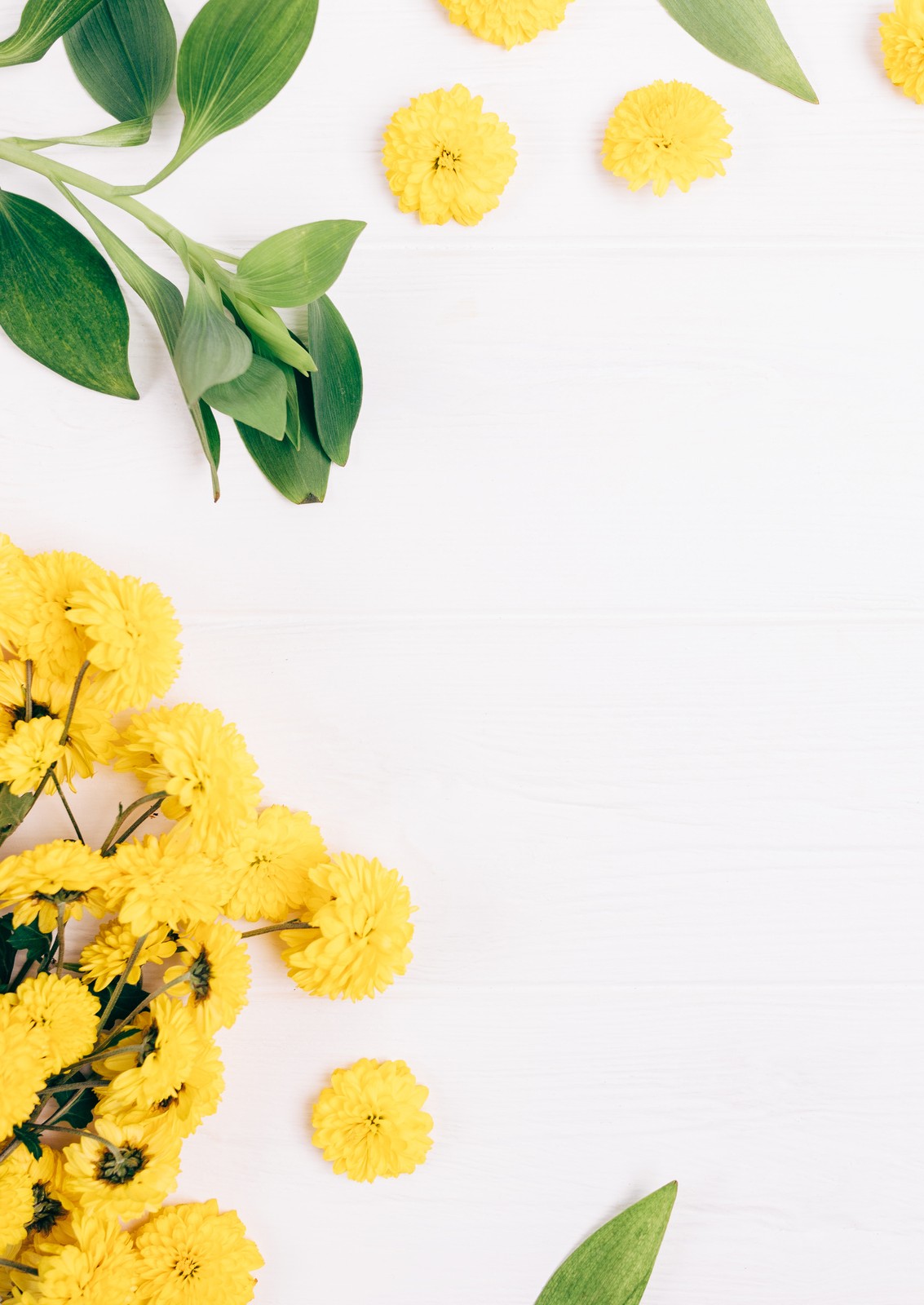 Hola Junio